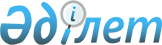 2009 жылға арналған аудан бюджеті туралы
					
			Күшін жойған
			
			
		
					Ақмола облысы Есіл аудандық мәслихатының 2008 жылғы 24 желтоқсандағы № 12/4 шешімі. Ақмола облысы Есіл ауданының Әділет басқармасында 2009 жылғы 6 қаңтарда № 1-11-94 тіркелді. Күші жойылды - Ақмола облысы Есіл аудандық мәслихатының 2010 жылғы 19 сәуірдегі № 25/3 шешімімен

      Ескерту. Күші жойылды - Ақмола облысы Есіл аудандық мәслихатының 2010.04.19 № 25/3 шешімімен       Қазақстан Республикасының  2001 жылдың 23 қаңтардағы “Қазақстан  Республикасындағы жергілікті мемлекеттік басқару туралы” Заңының 6  бабына, Қазақстан Республикасының 2004 жылғы 24 сәуірдегі Бюджеттік кодексінің 63 бабына сәйкес Есіл аудандық мәслихаты ШЕШТІ:



      1. 2009 жылға арналған аудандық бюджет 1 қосымшаға сәйкес   келесі көлемде бекітілсін:

      1) кірістер – 2153962,0 мың теңге, оның ішінде мыналар бойынша:

      салықтық түсімдер - 479103 мың теңге,

      салықтық емес түсімдер – 13374 мың теңге,

      негізгі капиталды сатудан түскен түсімдер – 43796 мың теңге,

      ресми трансферттер түсімі – 1617689,0 мың теңге;

      2) шығындар – 2147593,0 мың теңге;

      3) таза бюджеттік кредит беру – 0 мың теңге;

      4) қаржы активтерімен операция бойынша сальдо - 56853 мың теңге, оның ішінде қаржылық активтер алу – 57790 мың теңге;

      5) бюджет тапшылығы (кірістің шығыстан асуы) – 6369 мың теңге;

      6) бюджет тапшылығын қаржыландыру (кірістің шығыстан асуын  пайдалану) – 50484 мың теңге.

      Ескерту. 1-тармаққа өзгерту енгізілді, Ақмола облысы Есіл аудандық мәслихатының 2009.02.27 № 14/2, 2009.04.08 № 15/4, 2009.04.27 № 16/2, 2009.07.22 № 18/3, 2009.11.10 № 20/4, 2009.12.03 №  21/2 (2009 жылдың 1 қаңтарынан бастап қолданысқа енгізіледі) Шешімдерімен.



      2. Аудандық бюджеттің кірісі мына табыс көздері есебінен   бекітілсін:

      салықтық түсімдерден, оның ішінде:

      төлем көздерінен алынбайтын кірістерден жеке табыс салығынан;

      бір реттік талон қызметін жүзеге асыратын жеке тұлғалардан  алынатын жеке табыс салығынан;

      әлеуметтік салықтан;

      меншікке салынатын салықтан;

      жер салығынан;

      көлікке салынатын салықтан;

      біртұтас жер салығынан,

      акциздерден;

      жер учаскелерін пайдаланғаны үшін төлейтін төлемдерден;

      кәсіпкерлік және кәсіби қызметті жүргізгені үшін алынатын  жиындардан;

      мемлекеттік баж салықтарынан;

      2) салықтық емес түсімдерден, оның ішінде:

      коммуналдық меншік мүлігін жалға беруден түскен түсімдерден;

      аудандық бюджеттен қаржыланатын мемлекеттік мекемелердің  тауарлар таратуынан (жұмыс, көрсетілген қызмет) түскен түсімдерден;

      мемлекеттік бюджеттен қаржыланатын мемлекеттік мекемелер  ұйымдастырған сатып алулар өткізуден түскен ақшадан;

      жергілікті мемлекеттік органдар салатын әкімшілік айыппұлдар,  өсімдер, санкциялардан;

      басқа да салықтық емес түсімдерден;

      3) негізгі капиталды сатудан түсетін түсімдер.



      3. 2009 жылға арналған аудан бюджетіндегі облыстық бюджеттен  берілетін субвенция сомасы 637813 мың теңге болып қаралғаны ескерілсін.



      4. Мақсатты ағымдағы трансферттер жалпы сомасы 207968,7 мың теңге  болып ескерілсін, оның ішінде:

      176969,5 мың теңгесі - республикалық бюджеттен, оның ішінде: 

      2005-2010 жылдарға арналған Қазақстан Республикасының білімін  жетілдіру Мемлекеттік бағдарламасын жүзеге асыруға – 20090 мың теңге,  атап айтсақ: орта білім беретін мемлекеттік мекемелердегі физика, химия, биология кабинеттерін оқу құралдарымен жабдықтауға – 7946,1 мың теңге, орта білім беретін мемлекеттік мекемелерде лингофонды және  мультимедиялық кабинеттер құру үшін – 5374,2 мың теңге, бастауыш,  мемлекеттік жүйеге жаңа технология оқыту жүйесін енгізуге – 6348 мың  теңге;

      жаңадан іске қосылатын білім нысандарын ұстауға – 0 мың  теңге;

      қамтылуы аз отбасыларындағы 18 жасқа дейінгі балаларына   мемлекеттік жәрдемақы төлеуге - 2825 мың теңге;

      мемлекеттік атаулы әлеуметтік көмекке – 1257 мың теңге;

      ауылдық жерлердегі әлеуметтік сала мамандарын әлеуметтік   жағынан қолдау шараларын таратуға - 4173,2 мың теңге;

      облыстық бюджеттен барлық сомасы 30999,2 мың теңге:

      оқушыларды тасуды ұйымдастыру үшін – 4000 мың теңге;

      Ұлы Отан соғысына қатынасушылар мен мүгедектердің коммуналдық  қызмет шығындарын төлеу үшін әлеуметтік көмек көрсетуге - 1018 мың  теңге;

      Интернациональный селосының насос станциясы ғимаратына және  бұрғы су құбыры желісінің күрделі жөндеуіне – 17981,2 мың теңге.

      14400,0 мың теңге - әлеуметтік жұмыс орындары бағдарламасын кеңейтуге және жастар тәжірибесіне, оның ішінде әлеуметтік жұмыс орындары бағдарламасын кеңейтуге – 9180 мың теңге, жастар тәжірибесіне – 5220 мың теңге;

      108241 мың теңге – инженерлік-коммуникациялық инфрақұрылымдардың жөндеуіне және аймақтық жұмыстылық стратегиясы шегінде елді мекендерді көркейтуге және кадрларды қайта даярлауға, оның ішінде Есіл қаласы қазандықтарының күрделі жөндеуіне: № 1 -17605,7 мың теңге, № 2 және жылу жүйелеріне – 9051 мың теңге, № 5 және жылу жүйелеріне – 12073,8 мың теңге, № 6 және 5916 метр ұзындықтағы жылу желілеріне – 53856,2 мың теңге, № 8 – 12912,2 мың теңге;

      29147,1 мың теңге – Есіл қаласындағы № 3 орта мектеп жанындағы интернаттың күрделі жөндеуіне.

      8000,0 мың теңге – ауданның коммуналдық меншігіндегі жылумен қамтамасыз ететін ұйымдардың тұрақты жұмысын қамтамасыз етуге;

      Ескерту. 4-тармаққа өзгерту енгізілді - Ақмола облысы Есіл аудандық мәслихатының 2009.04.27 № 16/2, 2009.07.22 № 18/3, 2009.11.10 № 20/4, 2009.12.03 № 21/2 (2009 жылдың 1 қаңтарынан бастап қолданысқа енгізіледі) шешімдерімен



      5. Дамуға берілетін мақсатты трансферттер сомасы 771907,3 мың   теңге болып қаралсын, оның ішінде:

      республикалық бюджеттен барлық сомасы 774560 мың теңге, оның  ішінде:

      Есіл қаласындағы 420 орындық қазақ орта мектебінің құрылысына -  27566,5 мың теңге,

      Есіл қаласындағы су құбыры жүйесін қайта жасауға – 37818,6 мың   теңге;

      тұрғын үй құрылысына – 58026,6 мың теңге;

      дамытуға және көркейтудің инженерлік-коммуникациялық   инфрақұрылымына – 52864 мың теңге;

      облыстық бюджеттен жалпы сомасы 103455,3 мың теңге, оның 

ішінде: 

      ауданның заңды тұлғаларының жарғылық капиталын көбейтуге – 56853 мың теңге.

      43102,3 мың теңге – Красногорский кентінің тұрғындарына пәтер алып беруге;

      3500,0 мың теңге - сметалық жобалау құжаттарын әзірлеуге және Интернациональный ауылында суды тазалау мен зарарсыздандыруға локальды станса қойып су құбырларын қайта жасау бойынша мемлекеттік сараптау жүргізуге.

      Ескерту. 5-тармаққа өзгерту енгізілді, Ақмола облысы Есіл аудандық мәслихатының 2009.04.08 № 15/4, 2009.07.22 № 18/3, 2009.11.10 № 20/4, 2009.12.03 № 21/2 (2009 жылдың 1 қаңтарынан бастап қолданысқа енгізіледі) Шешімімдерімен.



      6. 2009 жылға арналған ауданның жергілікті атқару органының   резерві 514,8 мың теңге болып бекітілсін, оның ішінде: 

      аудан аумағындағы табиғи және техногенді сипаттағы төтенше   жағдайларды жою үшін – 100 мың теңге,

      қауырт шығындарға – 414,8 мың теңге.

      Ескерту. 6-тармаққа өзгерту енгізілді, Ақмола облысы Есіл аудандық мәслихатының 2009.11.10 № 20/4 (2009 жылдың 1 қаңтарынан бастап қолданысқа енгізіледі) Шешімімен.



      7. 2009 жылға арналған аудандық бюджет шығындарының ішінде   Қазақстан Республикасының Заңдарына сәйкес, аудандық бюджеттен  қаржыланатын ауылдық жерде және қала үлгісіндегі кенттерде тұратын  және жұмыс істейтін білім, әлеуметтік қамтамасыз ету, мәдениет және  спорт ұйымдарының мамандарының еңбек ақыларына 25 пайыз қосымша төлем   шығындары қаралған.



      8. Бюджеттік бағдарламаларға бөлінген бюджеттік инвистициалық   жобаларды (бағдарламаларды) жүзеге асыруға арналған бюджеттік даму бағдарламаларының тізбесі және заңды тұлғалардың жарғылық капиталын қалыптастыру және ұлғайту 2 қосымшаға сәйкес бекітілсін.



      9. 2009 жылға арналған бюджетті орындау барысында секверстеуге  жатпайтын аудандық бюджеттік бағдарламаның тізбесі 3 қосымшаға сәйкес  бекітілсін.



      10. Аудан бюджетінің ішінде 4 қосымшаға сәйкес қала, кент әрбір   ауыл (село), ауылдық (селолық) округтердің бюджеттік бағдарламалары  қаралғаны еске алынсын.



      11. Осы шешім Ақмола облысы, Есіл аудандық Әділет басқармасында   мемлекеттік тіркеуден өткен күннен бастап күшіне енеді және 2009  жылдың 1 қаңтарынан бастап қолданысқа енгізіледі.      Аудандық мәслихат

      сессиясының төрағасы                   А.Жаңабергенов      Аудандық мәслихат

      хатшысы                                    Ж.Қажыбаев      КЕЛІСІЛДІ      Есіл ауданының әкімі                         С.Ерин

Аудандық мәслихаттың

2008 жылдың 24 желтоқсанындағы"

2009 жылға арналған аудан

бюджеті туралы" № 12/4 шешімімен

бекітілді

1 қосымша      Ескерту. 1-қосымша жаңа редакцияда - Ақмола облысы Есіл аудандық мәслихатының 2009.12.03 № 21/2 (2009 жылдың 1 қаңтарынан бастап қолданысқа енгізіледі) Шешімімен.2009 жылға арналған аудан бюджеті

Аудандық мәслихаттың

2008 жылдың 24 желтоқсанындағы"

2009 жылға арналған аудан

бюджеті туралы" № 12/4 шешімімен

бекітілді

2 қосымша      Ескерту. 2-қосымша жаңа редакцияда - Ақмола облысы Есіл аудандық мәслихатының 2009.11.10 № 20/4 (2009 жылдың 1 қаңтарынан бастап қолданысқа енгізіледі) Шешімімен.Бюджеттік бағдарламаларға бөлінген бюджеттік инвестициялық

жобаларды (бағдарламаларды) жүзеге асыруға арналған бюджеттік

даму бағдарламалардың тізбесі және заңды тұлғалардың жарғылық

капиталын қалыптастыру және ұлғайту

Аудандық мәслихаттың

2008 жылдың 24 желтоқсанындағы"

2009 жылға арналған аудан

бюджеті туралы" № 12/4 шешімімен

бекітілді

3 қосымша

Аудандық мәслихаттың

2008 жылдың 24 желтоқсанындағы"

2009 жылға арналған аудан

бюджеті туралы" № 12/4 шешімімен

бекітілді

4 қосымша      Ескерту. 4 қосымша жаңа редакцияда - Ақмола облысы Есіл аудандық мәслихатының 2009.11.10 № 20/4 (2009 жылдың 1 қаңтарынан бастап қолданысқа енгізіледі) Шешімімен.2009 жылғы қала, селолық округтердiң бюджеттiк бағдарламаларыкестенің жалғасыкестенің жалғасы
					© 2012. Қазақстан Республикасы Әділет министрлігінің «Қазақстан Республикасының Заңнама және құқықтық ақпарат институты» ШЖҚ РМК
				СанаттарСанаттарСанаттарСанаттарБекі-

тілген

бюджетӨзге-

рістер

(+,-)Нақты-

ланған

бюджетсыныптарсыныптарсыныптарБекі-

тілген

бюджетӨзге-

рістер

(+,-)Нақты-

ланған

бюджетсыныпшасыныпшаБекі-

тілген

бюджетӨзге-

рістер

(+,-)Нақты-

ланған

бюджетАтауыБекі-

тілген

бюджетӨзге-

рістер

(+,-)Нақты-

ланған

бюджет1234567I. ТҮСІМДЕР2261600,4-107638,42153962,01Салықтық түсімдер47910304791031Табыс салығы214260214262Жеке табыс салығы21426214263Әлеуметтік салық28860502886051Әлеуметтік салық2886052886054Меншікке салынатын салықтар14730701473071Мүлікке салынатын салықтар10208701020873Жер салығы23565235654Көлік құралдарына салынатын салық17947179475Бірыңғай жер салығы3708037085Тауарларға,жұмыстарға және қызметтер көрсетуге салынатын ішкі салықтар166680166682Ақциздер310531053Табиғи және басқа ресурстарды пайдаланғаны үшін түсетін түсімдер7496074964Кәсіпкерлік және кәсіби қызметті жүргізгені үшін алынатын алымдар602160215Бірыңғай жер салығы46467Баска да салыктар8Зандық мәнді іс-әрекеттерді жасағаны үшін және (немесе) оған уәкілеттігі бар мемлекеттік органдардың немесе лауазымды тұлғалардың құжаттар бергені үшін алынатын міндетті төлемдер5097050971Мемлекеттік баж509750972Салықтық емес түсімдер133740133741Мемлекет меншігінен түсетін түсімдер110311031Мемлекеттік кәсіпорындардың таза кірісі бөлігіндегі түсімдер5Мемлекет меншігіндегі мүлікті жалға беруден түсетін кірістер110311032Мемлекеттік бюджеттен қаржыландырылатын мемлекеттік мекемелердің тауарларды (жұмыстарды, қызметтер көрсетуді) өткізуінен түсетін түсімдер320321Мемлекеттік бюджеттен қаржыландырылатын мемлекеттік мекемелердің тауарларды (жұмыстарды, қызметтер көрсетуді) өткізуінен түсетін түсімдер32323Мемлекеттік бюджеттен қаржыландырылатын мемлекеттік мекемелер ұйымдастыратын мемлекеттік сатып алуды өткізуден түсетін ақша түсімдері0001Мемлекеттік бюджеттен қаржыландырылатын мемлекеттік мекемелер ұйымдастыратын мемлекеттік сатып алуды өткізуден түсетін ақша түсімдері004Мемлекеттік бюджеттен қаржыландырылатын, сондай-ақ Қазақстан Республикасы Ұлттық Банкінің бюджетінен (шығыстар сметасынан)ұсталатын және қаржыландырылатын мемлекеттік мекемелер салатын айыппұлдар, өсімпұлдар,санкциялар,өндіріп алулар118140118141Мұнай секторы ұйымдарынан түсетін түсімдерді қоспағанда, мемлекеттік бюджеттен қаржыландырылатын, сондай-ақ Қазақстан Республикасы Ұлттық Банкінің бюджетінен (шығыстар сметасынан) ұсталатын және қаржыландырылатын мемлекеттік мекемелер салатын айыппұлдар, өсімпұлдар, санкциялар, өндіріп алулар11814118146Басқа да салықтық емес түсімдер42504251Салыққа жатпайтын басқа да түсімдер4254253Негізгі капиталды сатудан түсетін түсімдер437960437963Жерді және материалдық емес активтерді сату437960437961Жерді сату43796437964Трансферттердің түсімдері1725327,4-107638,41617689,02Мемлекеттік басқарудың жоғары тұрған органдарынан түсетін трансферттер1725327,4-107638,41617689,0Облыстық бюджеттен түсетін трансферттер1725327,4-107638,41617689,0Функционалдық топФункционалдық топФункционалдық топФункционалдық топФункционалдық топСомаөзгерістер(+),(-)өзгерістер(+),(-)Нақты-

ланған

бюджетКіші функцияКіші функцияКіші функцияКіші функцияСомаөзгерістер(+),(-)өзгерістер(+),(-)Нақты-

ланған

бюджетБюджеттік бағдарламалардың әкiмшiсiБюджеттік бағдарламалардың әкiмшiсiБюджеттік бағдарламалардың әкiмшiсiСомаөзгерістер(+),(-)өзгерістер(+),(-)Нақты-

ланған

бюджетБағдарламаБағдарламаСомаөзгерістер(+),(-)өзгерістер(+),(-)Нақты-

ланған

бюджетАтауыСомаөзгерістер(+),(-)өзгерістер(+),(-)Нақты-

ланған

бюджетII. Шығындар2255231,40,0107638,42147593,001Жалпы сипаттағы мемлекеттiк қызметтер көрсету1586030,001586031Мемлекеттiк басқарудың жалпы функцияларын орындайтын өкiлдi, атқарушы және басқа органдар14014600140146112Аудан (облыстық маңызы бар қала) мәслихатының аппараты9145009145001Аудан (облыстық маңызы бар қала) мәслихатының аппараты қызметін қамтамасыз ету91009100002Ақпараттық жүйелер құру4545122Аудан (облыстық маңызы бар қала) әкімінің аппараты33939,10033939,1001Аудан (облыстық маңызы бар қала) әкімінің қызметін қамтамасыз ету33939,1033939,1123Қаладағы аудан аудандық маңызы бар қала, кент, аул (село), ауылдық (селолық) округ әкімі аппаратының жұмыс істеуі97061,80097061,8001Қаладағы ауданның, аудандық маңызы бар қаланың, кенттің, ауылдың (селоның), ауылдық (селолық) округтің әкімі аппаратының қызметін қамтамасыз ету97061,897061,82Қаржылық қызмет12769,90012769,9452Ауданның (облыстық манызы бар қаланың) қаржы бөлімі12769,90012769,9001Қаржы бөлімінің қызметін қамтамасыз ету105450010545003Салық салу мақсатында мүлікті бағалауды жүргізу446,9446,9004Біржолғы талондарды беру жөніндегі жұмысты және біржолғы талондарды іске асырудан сомаларды жинаудың толықтығын қамтамасыз етуді ұйымдастыру177817785Жоспарлау және статистикалық қызмет5687,4005687,4453Ауданның (облыстық манызы бар қаланың) экономика және бюджеттік жоспарлау бөлімі 5687,4005687,4001Экономика және бюджеттік жоспарлау бөлімнің қызметін қамтамасыз ету5687,405687,402Қорғаныс47730047731Әскери мұқтаждар87300873122Аудан (облыстық маңызы бар қала) әкімінің аппараты87300873005Жалпыға бірдей әскери міндетті атқару шеңберіндегі іс-шаралар8738732Төтенше жағдайлар жөнiндегi жұмыстарды ұйымдастыру390003900122Аудан (облыстық маңызы бар қала) әкімінің аппараты39000039006Аудан (облыстық маңызы бар қала) ауқымындағы төтенше жағдайлардың алдын алу және оларды жою39000390004Бiлiм беру973669,50106108,6867560,91Мектепке дейiнгi тәрбие және оқыту264370026437123Қаладағы аудан аудандық маңызы бар қала, кент, аул (село), ауылдық (селолық) округ әкімі аппаратының жұмыс істеуі264370026437004Мектепке дейінгі тәрбие үйымдарынің қызметін қамтамасыз ету26437264372Жалпы бастауыш, жалпы негізгі, жалпы орта бiлiм беру766052,900,6766052,3464Ауданның (облыстық маңызы бар қала) білім беру бөлімі766052,900,6766052,3003Жалпы білім беру737897,90,6737897,3006Балалар мен жас өсіпірімдер үшін қосымша білім беру2180721807010Республикалық бюджеттен берілетін нысаналы трансферттердің есебінен білім берудің мемлекеттік жүйесіне оқытудың жаңа технологияларын енгізу 634863489Білім беру саласындағы өзге де қызметтер181179,6010610875071,6464Ауданның (облыстық маңызы бар қала) білім беру бөлімі47505,10047505,1001Білім беру бөлімінің қызметін қамтамасыз ету5229005229004Ауданның (облыстық маңызы бар қаланың) мемлекеттік білім беру мекемелерінде білім беру жүйесін ақпараттандыру44034403005Ауданның (облыстық маңызы бар қаланың) мемлекеттік білім беру мекемелер үшін оқулықтар мен оқу-әдiстемелiк кешендерді сатып алу және жеткізу87268726011Аймақтық жұмыспен қамту және кадрларды дайындау стратегиясын іске асыру аясында білім беру нысаналардың күрделі, ағымдағы жөндеуі29147,1029147,1467Ауданнаң (облыстық маңызы бар қаланың) құрылыс бөлімі133674,5010610827566,5037Білім беру объектілерін салу және реконструкциялау133674,5010610827566,506Әлеуметтiк көмек және әлеуметтiк қамсыздандыру78709,20078709,22Әлеуметтiк көмек66849,80066849,8451Ауданның (облыстық маңызы бар қала) жұмыспен қамту және әлеуметтік бағдарламалар бөлімі66849,80066849,8002Еңбекпен қамту бағдарламасы32745,232745,2004Қазақстан Республикасының заңнамасына сәйкес ауылдық жерлерде тұратын денсаулық сақтау, білім беру, әлеуметтік қамтамасыз ету, мәдениет мамандарына отын сатып алу бойынша әлеуметтік көмек көрсету4354,64354,6005Мемлекеттік атаулы әлеуметтік көмек 310503105006Тұрғын үй көмегі2513,22513,2007Жергілікті өкілетті органдардың шешімі бойынша азаматтардың жекелеген топтарына әлеуметтік көмек68986898010Үйден тәрбиеленіп оқытылатын мүгедек балаларды материалдық қамтамасыз ету428,8428,8014Мұқтаж азаматтарға үйде әлеуметтiк көмек көрсету10245,310245,301618 жасқа дейні балаларға мемлекеттік519505195017Мүгедектерді оңалту жеке бағдарламасына сәйкес, мұқтаж мүгедектерді міндетті гигиеналық құралдармен қамтамасыз етуге, және ымдау тілі мамандарының, жеке көмекшілердің қызмет көрсету1364,71364,79Әлеуметтiк көмек және әлеуметтiк қамтамасыз ету салаларындағы өзге де қызметтер11859,40011859,4451Аудан (облыстық маңызы бар қала) жұмыспен қамту және әлеуметтік бағдарламалар бөлімі11859,40011859,4001Жұмыспен қамту және әлеуметтік бағдарламалар бөлімінің қызметін қамтамасыз ету11633,7011633,7011Жәрдемақылар мен басқа да әлуметтік төлемдерді есептеу, төлеу және жеткізу жөніндегі қызмет көрсетулерге төлем жүргізу225,7225,7099Республикалық бюджеттен берілетін нысаналы трансферттер есебiнен аудандардың (облыстық маңызы бар қалалардың) бюджеттеріне ауылдық елді мекендер саласының мамандарын әлеуметтік қолдау шараларын іске асыру 00007Тұрғын үй-коммуналдық шаруашылық908348009083481Тұрғын үй шаруашылығы134838,700134838,7458Ауданның (облыстық маңызы бар қаланың) тұрғын үй-коммуналдық шаруашлығы, жолаушылар көлігі және автомобиль жолдары бөлімі17000170005Авариялық және ескі тұрғын үйлерді бұзу170170467Ауданнаң (облыстық маңызы бар қаланың) құрылыс бөлімі134668,700134668,7003Мемлекеттік коммуналдық тұрғын үй қорының тұрғын үй құрылысы және (немесе) сатып алу81354,781354,7004Инженерлік коммуниациялық инфрақұрылымды дамыту және жайғастыру және (немесе) сатып алу53314533142Коммуналдық шаруашылық752396,300752396,3123Қаладағы аудан аудандық маңызы бар қала, кент, аул (село), ауылдық (селолық) округ әкімі аппаратының жұмыс істеуі5090005090014Елді мекендердің сумен жабдықтау ұйымдастыру50905090458Ауданның (облыстық маңызы бар қаланың) тұрғын үй-коммуналдық шаруашлығы, жолаушылар көлігі және автомобиль жолдары бөлімі152754,100152754,1012Сумен жабдықтау және су бөлу жүйесінің қызмет етуі17981,217981,2026Ауданның (облыстық маңызы бар қаланың) коммуналдық меншігіндегі жылу жүйелерін қолдануды ұйымдастыру2927429274030Аймақтық жұмыспен қамту және кадрларды дайындау стратегияны іске асыру аясында елді мекенді жерлерде инженерлі-коммуналды инфрақұрылымның жөндеуі және көркейтуі105498,90105498,9467Ауданнаң (облыстық маңызы бар қаланың) құрылыс бөлімі594552,200594552,2006Сумен жабдықтау жүйесін дамыту594552,2594552,23Елді-мекендерді көркейту211130021113123Қаладағы аудан аудандық маңызы бар қала, кент, аул (село), ауылдық (селолық) округ әкімі аппаратының жұмыс істеуі211130021113008Елдi мекендердегі көшелердi жарықтандыру42244224009Елдi мекендердiң санитариясын қамтамасыз ету57375737010Жерлеу орындарын күтіп-ұстау және туысы жоқ адамдарды жерлеу623623011Елдi мекендердi абаттандыру және көгалдандыру105291052908Мәдениет, спорт, туризм және ақпараттық кеңістiк60856,70060856,71Мәдениет саласындағы қызмет265360026536455Ауданның (облыстық маңызы бар қаланың) мәдиниет және тілдерді дамыту бөлімі265360026536003Мәдени-демалыс жұмысын қолдау26536265362Спорт8760008760465Ауданның (облыстық маңызы бар қаланың) Дене шынықтыру және спорт бөлімі4025004025006Аудандық (облыстық маңызы бар қалалық) деңгейде спорттық жарыстар өткiзу18911891007Әртүрлі спорт түрлерi бойынша аудан (облыстық маңызы бар қала) құрама командаларының мүшелерiн дайындау және олардың облыстық спорт жарыстарына қатысуы21342134467Ауданнаң (облыстық маңызы бар қаланың) құрылыс бөлімі4735004735008Спорт объектілерін дамыту4735047353Ақпараттық кеңiстiк13435,50013435,5455Ауданның (облыстық маңызы бар қаланың) мәдениет және тілдерді дамыту бөлімі11935,50011935,5006Аудандық (қалалық) кiтапханалардың жұмыс iстеуi 1118011180007Мемлекеттік тілді және Қазақстан халықтарының басқа да тілді дамыту755,5755,5456Ауданның (облыстық маңызы бар қаланың) ішкі саясат бөлімі1500001500002Бұқаралық ақпарат құралдары арқылы мемлекеттiк ақпарат саясатын жүргізу15000015009Мәдениет, спорт, туризм және ақпараттық кеңiстiктi ұйымдастыру жөнiндегi өзге де қызметтер12125,20012125,2455Ауданның (облыстық маңызы бар қаланың) мәдениет және тілдерді дамыту бөлімі4411,2004411,2001Мәдениет және тілдерді дамыту бөлімінің қызметін қамтамасыз ету4411,204411,2456Ауданның (облыстық маңызы бар қаланың) ішкі саясат бөлімі3204003204001Ішкі саясат бөлімінің қызметін қамтамасыз ету320403204465Ауданның (облыстық маңызы бар қаланың) Дене шынықтыру және спорт бөлімі4510004510001Дене шынықтыру және спорт бөлімі қызметін қамтамасыз ету451000451010Ауыл, су, орман, балық шаруашылығы, ерекше қорғалатын табиғи аумақтар, қоршаған ортаны және жануарлар дүниесін қорғау, жер қатынастары19586,701529,818056,91Ауыл шаруашлығы1322701529,811697,2453Ауданның (облыстық манызы бар қаланың) экономика және бюджеттік жоспарлау бөлімі 570301529,84173,2099Республикалық бюджеттен берілетін нысаналы трансферттер есебiнен аудандардың (облыстық маңызы бар қалалардың) бюджеттеріне ауылдық елді мекендер саласының мамандарын әлеуметтік қолдау шараларын іске асыру 57031529,84173,2462Ауданның (облыстық маңызы ьар қаланың) ауыл шаруашылық бөлімі7524007524001Ауыл шаруашылығы бөлімінің қызметіңқамтамасыз ету7524075246Жер қатынастары6359,7006359,7463Ауданның (облыстық маңызы бар қала) жер қатынастары бөлімі6359,7006359,7001Жер қатынастары бөлімінің қызметін қамтамасыз ету3811,103811,1003Елдi мекендердi жер-шаруашылық орналастыру2548,62548,611Өнеркәсіп, сәулет,қала құрылысы және құрылыс қызметі9316,4009316,402Сәулет, қала құрылысы және құрылыс қызметі9316,4009316,4467Ауданның (облыстық манызы бар қаланың) құрылыс бөлімі5561,605561,6001Құрылыс бөлімінің қызметін қамтамасыз ету5561,605561,6468Ауданның (облыстық манызы бар қаланың) сәулет және қала құрылысы бөлімі3754,8003754,8001Қала құрылысы және сәулет бөлімінің қызметін қамтамасыз ету3754,83754,8003Аудан аумағы қала құрылысын дамытудың кешенді схемаларын, аудандық (облыстық) маңызы бар қалалардың, кенттердің және өзге де ауылдық елді мекендердің бас жоспарларын әзірлеу0012Көлiк және коммуникациялар51900051901Автомобиль көлiгi5190005190123Қаладағы аудан аудандық маңызы бар қала, кент, аул (село), ауылдық (селолық) округ әкімі аппаратының жұмыс істеуі5190005190013Аудандық маңызы бар қалаларда, кенттерде, ауылдарда (селоларда), ауылдық (селолық) округтерде автомобиль жолдарының қызмет етуін қаматамасыз ету5190519013Басқалар9288,6009288,63Кәсіпкерлік қызметті қолдау және бәсекелестікті қорғау3599003518469Ауданның (облыстық маңызы бар қаланың) кәсіпкерлік бөлімі3599003599001Кәсіпкерлік бөлімі қызметін қамтамасыз ету35123512003Кәсіпкерлік қызметті қолдау87879Басқалар5689,6005689,6452Ауданның (облыстық манызы бар қаланың) қаржы бөлімі514,800514,8012Ауданның (облыстық маңызы бар қаланың) жергілікті атқарушы органының резерві514,80514,8458Ауданның (облыстық маңызы бар қаланың) тұрғын үй-коммуналдық шаруашлығы, жолаушылар көлігі және автомобиль жолдары бөлімі5174,8005174,8001Тұрғын үй-коммуналдық шаруашылығы, жолаушылар көлігі және автомобиль жолдары бөлімнің қызметін қамтамасыз ету5174,85174,815Трансферттер26890,10026890,11Трансферттер26890,10026890,1452Ауданның (облыстық манызы бар қаланың) қаржы бөлімі26890,10026890,1006Нысаналы пайдаланылмаған (толық пайдаланылмаған) трансферттерді қайтару2674226742016Нысаналы мақсатқа сай пайдаланылмаған нысаналы трансферттерді қайтару148,1148,1IV. Қаржы активтерiмен жасалатын операциялар бойынша сальдо 56853005685313Басқалар5685300568539Басқалар568530056853452Ауданның (облыстық манызы бар қаланың) қаржы бөлімі568530056853014Заңды тұлғалардың жарғылық капиталын қалыптастыпу немесе ұлғайту5685356853Қаржылык активтер алуV. Бюджет тапшылығы (профицит)63690,006369VI. Бюджет тапшылығын қаржыландыру (профицитті пайдалану)504840,0504848Бюджет қаражаты қалдықтарының қозғалысы504840,005048401Бюджет қаражаты қалдықтары504840,00504841Бюджет қаражатының бос қалдықтары504840,005048401Бюджет қаражатының бос қалдықтары504840,0050484Бюджеттік

классификацияның

кодыБюджеттік

классификацияның

кодыБюджеттік

классификацияның

кодыБюджеттік

классификацияның

кодыБюджеттік

классификацияның

кодыАтауларБюджеттік

классификацияның

кодыБюджеттік

классификацияның

кодыБюджеттік

классификацияның

кодыБюджеттік

классификацияның

кодыБюджеттік

классификацияның

кодыII. ШығындарИнвестициялық жобалар04Бiлiм беру2Жалпы бастауыш, жалпы негізгі, жалпы орта бiлiм беру464Аудан (облыстық маңызы бар қала) білім беру бөлімі004Орта білім беру жүйесін ақпараттандыру467Ауданның құрылыс бөлімі037Білім беру объектілерін дамыту011Республикалық бюджеттен берілетін трансферттер есебiнен015Жергілікті бюджет қаражаты есебінен07Тұрғын үй-коммуналдық шаруашылық1Тұрғын үй шаруашылық467Ауданның құрылыс бөлімі003Мемлекеттік коммуналды тұрғын үй қоры үйдің құрылысы және (немесе) сатып алу011Республикалық бюджеттен берілетін трансферттер есебiнен015Жергілікті бюджет қаражаты есебінен004Инженерлі-коммуникациялық инфрақұрылымды дамыту және жайғастыру және (немесе) сатып алу011Республикалық бюджеттен берілетін трансферттер есебiнен2Коммуналдық шаруашылық458Ауданның (облыстық маңызы бар қаланың) тұрғын үй-коммуналдық шаруашлығы, жолаушылар көлігі және автомобиль жолдары бөлімі012Сумен жабдықтау және су бөлу жүйесінің қызмет етуі467Ауданнаң (облыстық маңызы бар қаланың) құрылыс бөлімі006Сумен жабдықтау жүйесін дамыту011Республикалық бюджеттен берілетін трансферттер есебiнен015Жергілікті бюджет қаражаты есебінен16Инвестициялық бағдарламалары08Мәдениет,спорт, туризм және ақпараттық кеңістік2Спорт467Ауданнаң (облыстық маңызы бар қаланың) құрылыс бөлімі008Спорт объектілерін дамыту015Жергілікті бюджет қаражаты есебінен13Басқалар9Басқалар452Ауданның (облыстық манызы бар қаланың) қаржы бөлімі014Заңды тұлғалардың жарғылық капиталын қалыптастыпу немесе ұлғайтуБағдарламашаАтаулар464003105Бастауыш, негізгі орта және жалпы орта білім беру мектептер, гимназиялар, лицейлер, бейіндік мектептер, мектеп-балабақшаларФункционалдық топФункционалдық топФункционалдық топФункционалдық топФункционалдық топСомав том числе:в том числе:Кіші функцияКіші функцияКіші функцияКіші функцияСомаҚала

әкімі

аппа-

ратыс.

АқсайБюджеттік бағдарламалардың әкiмшiсiБюджеттік бағдарламалардың әкiмшiсiБюджеттік бағдарламалардың әкiмшiсiСомаҚала

әкімі

аппа-

ратыс.

АқсайБағдарламаБағдарламаСомаҚала

әкімі

аппа-

ратыс.

Ақсай01Жалпы сипаттағы мемлекеттiк қызметтер көрсету98567,711983,739661Мемлекеттiк басқарудың жалпы функцияларын орындайтын өкiлдi, атқарушы және басқа органдар98567,711983,73966123Қаладағы аудан аудандық маңызы бар қала, кент, аул  (село), ауылдық (селолық) округ әкімі аппаратының жұмыс істеуі98567,711983,73966001Қаладағы ауданның, аудандық маңызы бар қаланың, кенттің, ауылдың (селоның), ауылдық (селолық) округтің әкімі аппаратының қызметін қамтамасыз ету98567,711983,7396604Бiлiм беру26437264371Мектепке дейiнгi тәрбие және оқыту2643726437123Қаладағы аудан аудандық маңызы бар қала, кент, аул  (село), ауылдық (селолық) округ әкімі аппаратының жұмыс істеуі2643726437004Мектепке дейінгі тәрбие үйымдарынің қызметін қамтамасыз ету26437264372Жалпы бастауыш, жалпы негізгі, жалпы орта бiлiм беру123Қаладағы аудан аудандық маңызы бар қала, кент, аул  (село), ауылдық (селолық) округ әкімі аппаратының жұмыс істеуі005Ауылдық (селолық) жерлерде балаларды мектепке дейін тегін алып баруды және кері алып келуді  ұйымдастыру 07Тұрғын үй-коммуналдық шаруашылық26103261032Коммуналдық шаруашылық50905090123Қаладағы аудан аудандық маңызы бар қала, кент, аул  (село), ауылдық (селолық) округ әкімі аппаратының жұмыс істеуі50905090014Елді мекендердің сумен жабдықтау ұйымдастыру509050903Елді-мекендерді көркейту2101321013123Қаладағы аудан аудандық маңызы бар қала, кент, аул (село), ауылдық (селолық) округ әкімі аппаратының жұмыс істеуі2101321013008Елдi мекендердегі көшелердi жарықтандыру42244224009Елдi мекендердiң санитариясын қамтамасыз ету57375737010Жерлеу орындарын күтiп-ұстау және туысы жоқтарды жерлеу623623011Елдi мекендердi абаттандыру және көгалдандыру105291042912Көлiк және коммуникациялар519046741Автомобиль көлiгi51904674123Қаладағы аудан аудандық маңызы бар қала, кент, аул  (село), ауылдық (селолық) округ әкімі аппаратының жұмыс істеуі51904674013Аудандық маңызы бар қалаларда, кенттерде, ауылдарда (селоларда), ауылдық (селолық) округтерде автомобиль жолдарының қызмет етуін қаматамасыз ету51904674Бұзы-

лық

с.Бір-

тал

С/оДву-

реч-

ный-

с/оЕй-

ский

а.Жа-

ныс-

пай

а.За-

реч-

ный

а/оЗна-

мен-

ский

а/оИн-

тер-

на-

цио-

наль-

ный

а.Қа-

ра-

көл

а.Кур-

ский

а4310,13908,4490534793381423844123902331638634310,13908,4490534793381423844123902331638634310,13908,4490534793381423844123902331638634310,13908,44905347933814238441239023316386300000000010111213141516171819Кра-

си-

вин-

ский

а/оКрас-

но-

гор-

ский

к.Ко-

выль-

ный

а.Мос-

ков-

ский

а.Ор-

лов-

ка

а.Раз-

доль-

ные

а.Реч-

ной

а.Сво-

бод-

ный

а.Сұр-

ған

а.Юби-

лей-

ный

а.Ярос-

лав-

ка

а.52935577,6291231523428,4347737634117,537614121330152935577,6291231523428,4347737634117,537614121330152935577,6291231523428,4347737634117,537614121330152935577,6291231523428,4347737634117,5376141213301002021222324252627282930100300216300216300216300216